Муниципальное общеобразовательное учреждение«Центр образования «Тавла» – Средняя общеобразовательная школа №17»г. о. Саранск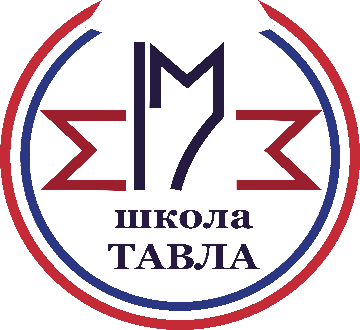 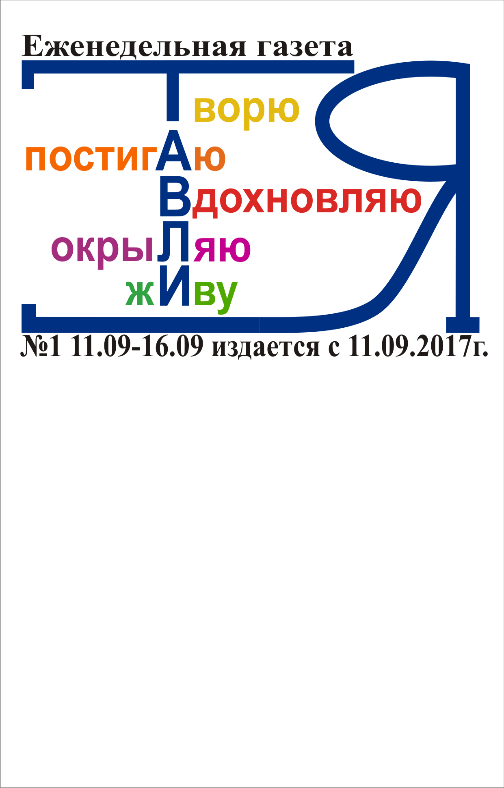 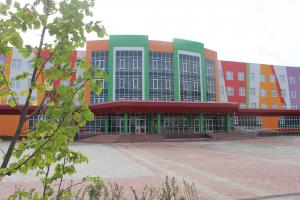  30 апреля 1649 года царь Алексей Михайлович издал «Наказ о градском благочинии», явившимся важным этапом в становлении отечественной пожарной охраны. Согласно этому документу в Москве была введена объездная пожарная служба, руководимая объезжим головой князем А. А. Македонским. В помощь службе были выделены приказчики и стрельцы. В качестве сторожей в дневное и ночное время привлекалось городское население. 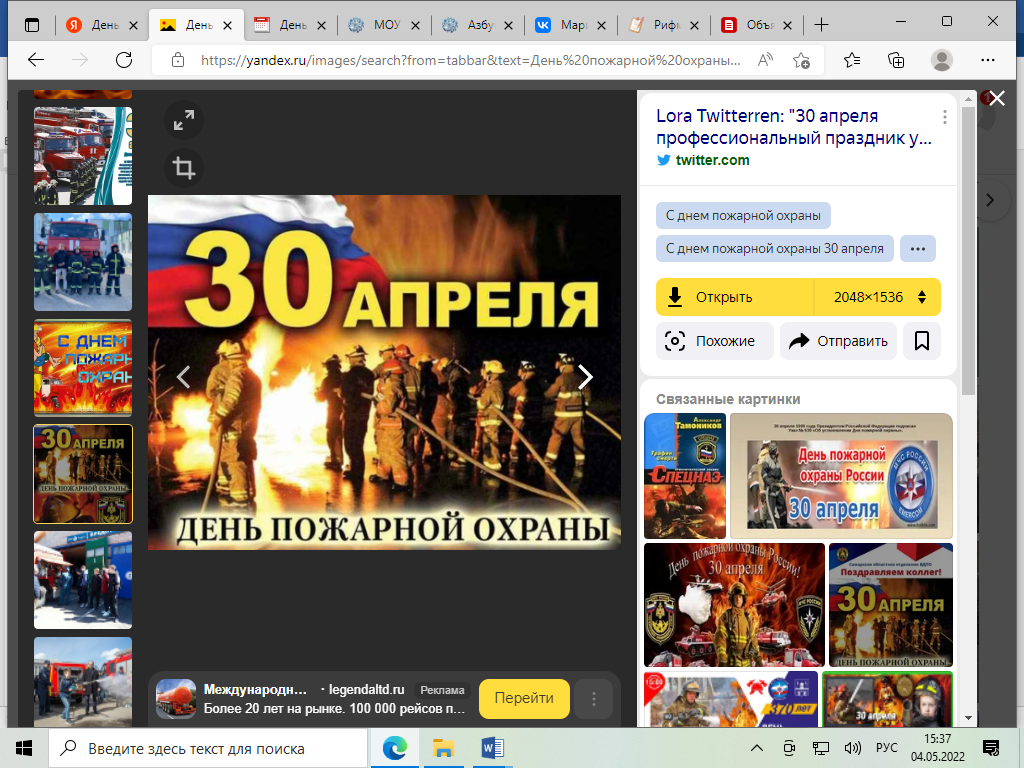 Большое внимание «Наказ» уделял и вопросам предупреждения пожаров (так называемые «запретительные» меры). Это были первые противопожарные правила: не топить летом изб и бань без крайней на то необходимости, не держать по вечерам в доме огня, кузнецам и ремесленникам, которым нужен огонь, заниматься своими делами вдали от строений. История пожарной охраны нашей страны полнится истинными примерами мужества и героизма ее бойцов. Чего стоит только период Великой Отечественной войны и блокады Ленинграда, одной из самых драматических страниц этой самой жестокой и кровопролитной за всю историю войны является работа пожарной охраны.Сегодня пожарная охрана входит в состав МЧС России. В арсенале нынешних огнеборцев суперсовременная техника, усовершенствованная боевая форма, корабли и катера различного назначения, авиация и робототехника. В нашей школе прошли тематические классные часы, посвященные этому празднику. Ребята еще раз убедились в том, что в любое время неизменным остается одно – люди, которые посвятили себя этой героической профессии, и сама ее суть – спасти, уберечь, сохранить.   27 мая в нашей школе прошел спектакль «Не забывай незабываемое» для параллелей 7-8-х классов.
   Сценарий спектакля основан на настоящих письмах фронтовиков, обращенных к своим родственникам и героям, воевавшим на фронтах Великой Отечественной.   Это письма-благодарности, письма-посвящения и письма-размышления таким же молодым, мечтающим о лучшем и верящим в будущее. Артисты в танцах и песнях поделились своими мыслями, чувствами и переживаниями о той страшной войне. Слышны любимые всеми поколениями песни, посвященные Великой Победе... 
   «Не забывай незабываемое» – героическая романтика по письмам фронтовиков, посвящённая Победе в Великой Отечественной войне (1941–1945). 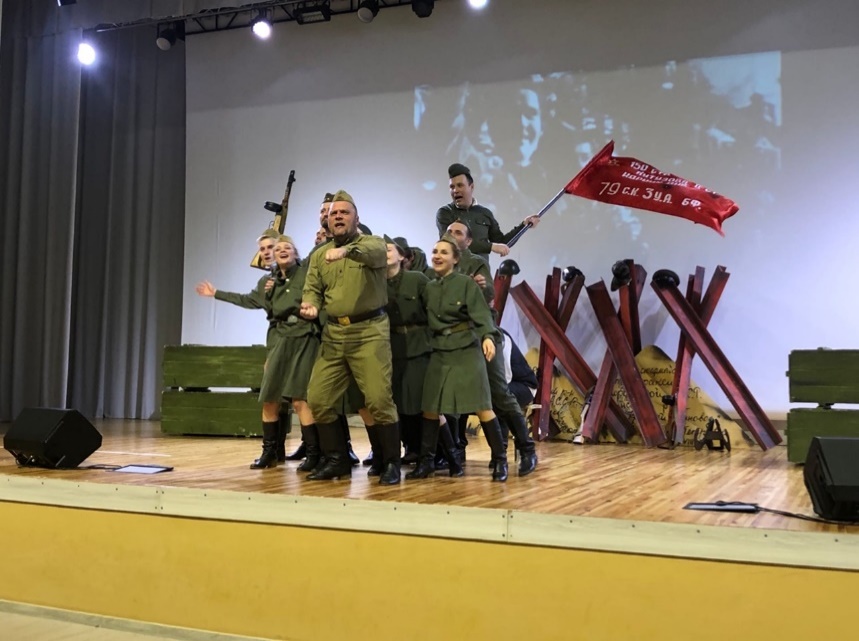    23 апреля на скульптурной площади Музея Эрьзи прошёл Фестиваль Дарения #МыВместе.
Глава Республики Мордовия Артём Здунов принял участие в Фестивале, подарив книги республиканским библиотекам и корм для бездомных животных. 
   Активисты МОУ «ЦО «Тавла» – СОШ №17» активно участвовали в Фестивале, приняли участие в мастер-классах, поучаствовали в работе интерактивных площадок.
  Окончанием мероприятия стало награждение победителей и призеров во Всероссийском конкурсе «Лучшая Команда РДШ», где наша команда «Движение 13» заняла второе место!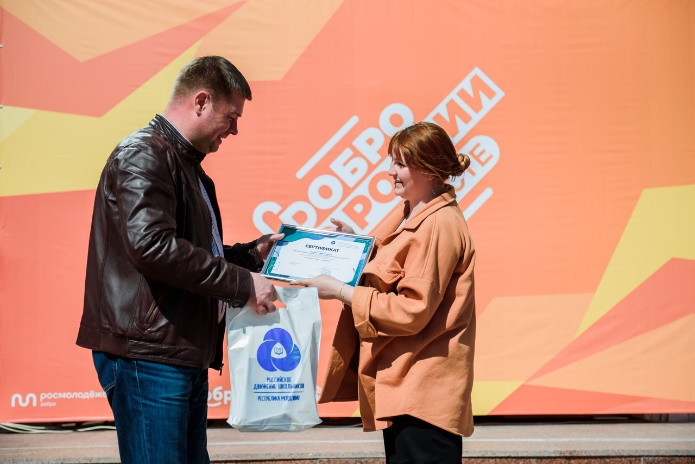 26 апреля во Дворце культуры состоялся пасхальный семейный праздник «Вкусная встреча» с Главой городского округа Саранск Игорем Юрьевичем Асабиным. Это мероприятие посетили директор школы Светлана Викторовна Лиманская и ученики первых классов. Ребята побывали на выставке изделий декоративно-прикладного искусства, приняли активное участие в занимательных викторинах о здоровом питании и тематических конкурсах, продегустировали вкусную продукцию «Детской пищевой станции», а также узнали от священнослужителей, как возник праздник Светлой Пасхи.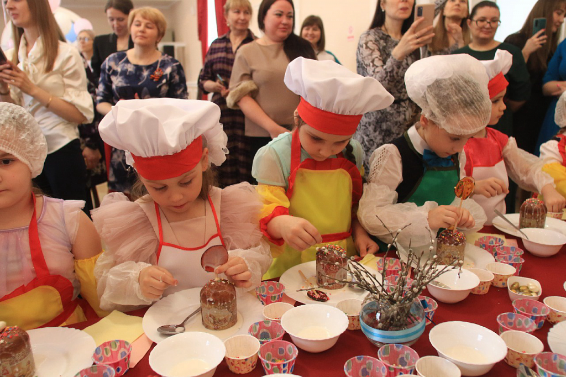 Так же дети стали участниками мастер-класса по украшению пасхальных куличей. 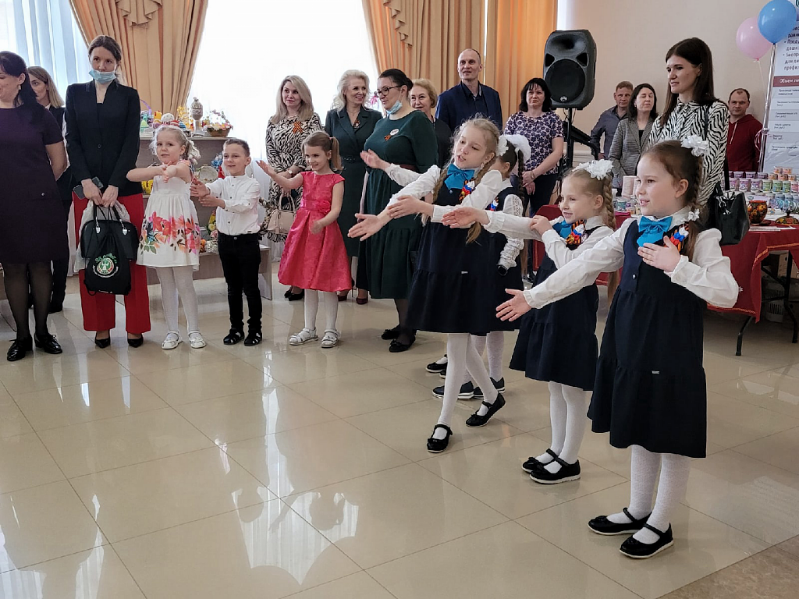 Праздник очень понравился родителям и детям. О восторженных эмоциях и впечатлениях гости говорили в «открытый микрофон». Праздник получился тёплым и радостным. «Пусть он станет доброй традицией!» - пожелали гости в финале встречи. Республиканский конкурс проектов «Юные техники и изобретатели»Поздравляем
Вавилова Данилу, ученика 8 «А» класса,
ПОБЕДИТЕЛЯ
В номинации «Транспортные технологии будущего»
Руководитель: Сироткин В.А.
Якунчева Андрея, ученика 11 «Б» класса,
ПРИЗЕРА
В номинации «Умный мир»
Руководитель: Айсина В.В.
30 апреля состоялась очная защита проектов на Всероссийской с международным участием научно-практической конференции 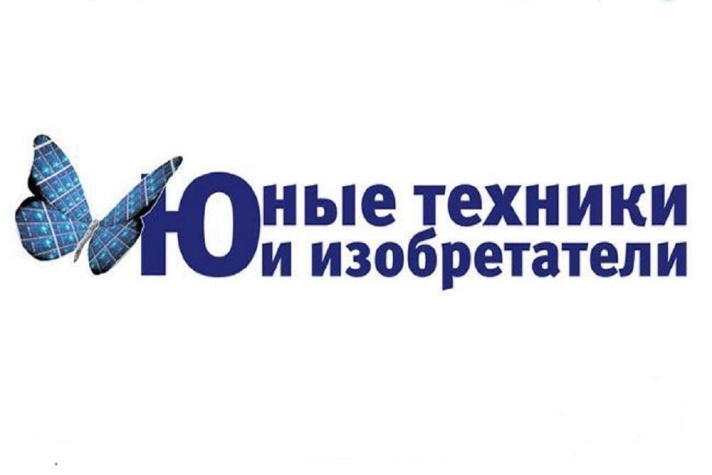 «С наукой в будущее» в г. Череповец,            Великий Устюг. Ученик 8 «А» класса, Вавилов Данила, сталПРИЗЁРОМ в секции «Робототехника и техническое творчество»
Руководитель: Сироткин В.А.Поздравляем Данилу с призовым местом и желаем дальнейших успехов! 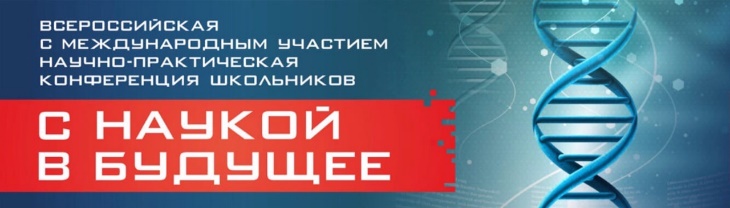 Дружно, весело, с размахом
Мы с днем книги поздравляем
Тех, кто очень любит книги,
Кто их пишет и читает,
Пусть побольше книжек разных
Пишется и издается,
У читателей на полках
Место пусть для них найдется, 
Пусть сюжетов будет много
Фантастических, реальных,
Приключенческих, веселых,
Интересных, идеальных!
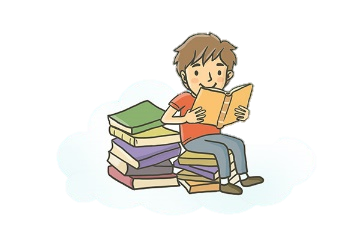 Федин Александр 7 «Ж»Редактор, компьютерная вёрстка, дизайн:обучающиеся 5 «Ж» классаКорреспонденты: обучающиеся 5 «Ж» классаОтпечатано в типографииМОУ «ЦО «Тавла» – СОШ №17».Тираж: 80 экземпляров